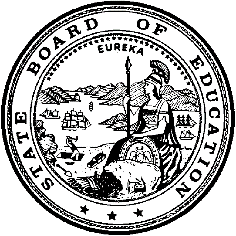 California Department of EducationExecutive OfficeSBE-006 (REV. 1/2018)Specific WaiverCalifornia State Board of Education
January 2019 Agenda
Item #W-11SubjectRequest by Pixley Union Elementary School District under the authority of California Education Code Section 52863 for waivers of Education Code Section 52852, relating to schoolsite councils regarding changes in shared, composition, or shared and composition members.Waiver Number14-9-2018Type of ActionAction, ConsentSummary of the Issue(s)Specific authority is provided in California Education Code (EC) Section 52863 to allow the State Board of Education to waive the Schoolsite Council (SSC) requirements contained in EC Section 52852 of the School-Based Coordination Program Act that would hinder the success of the program implementation. These waivers must be renewed every two years.Authority for WaiverEC Section 52863RecommendationApproval: NoApproval with conditions: Yes, see Attachment 1.Denial: NoSummary of Key IssuesThe Pixley Union Elementary School District is requesting to renew a shared SSC for two schools: Pixley Elementary School and Pixley Middle School. Pixley Elementary School has 37 classroom teachers serving 695 students in kindergarten through grade five while Pixley Middle School has 17 classroom teachers serving 377 students in grades six through eight. These two schools, located in a rural area, are the only schools in the district.Summary of Previous State Board of Education Discussion and ActionThe California Department of Education has previously presented requests from local educational agencies (LEAs) to waive some of the SSC requirements in EC Section 52863 or to allow one shared SSC for multiple schools. All of these requests have been granted with conditions. The conditions take into consideration the rationale provided by the LEAs, a majority of which are due to the size, type, location, or other capacities of the schools.Fiscal Analysis (as appropriate)There is no statewide fiscal impact of waiver approval.Attachment(s)Attachment 1: Local Educational Agency Requesting a Schoolsite Council Waiver (1 Page)Attachment 2: Pixley Union Elementary School District Specific Waiver Request 14-9-2018 (2 Pages) (Original waiver request is signed and on file in the Waiver Office.)Attachment 1: Local Educational Agency Requesting a Schoolsite Council WaiverCalifornia Education Code Section 52863Created by California Department of EducationNovember 2018Attachment 2: 14-9-2018 Pixley Union Elementary School DistrictCalifornia Department of EducationWAIVER SUBMISSION – SpecificCounty-District Code: 5472041Waiver Number: 14-9-2018Active Year: 2018Date In: 9/20/2018 12:07:00 PMLocal Educational Agency: Pixley Union Elementary School DistrictAddress: 300 North School St.Pixley, CA 93256Start: 7/1/2018End: 6/30/2020Waiver Renewal: YesPrevious Waiver Number: 8-10-2016-W-09Previous State Board of Education (SBE) Approval Date: 1/11/2017Waiver Topic: Schoolsite Council StatuteCalifornia Education Code (EC) Title: Shared Schoolsite CouncilEC Section: 52852EC Authority: 52863EC or California Code of Regulations to Waive: 52852.(a) A schoolsite council shall be established "at each school that participates in school-based program coordination”. The schoolsite council shall be composed of the principal and representatives of: teachers selected by teachers at the school; other school personnel selected by other personnel at the school; parents of pupils attending the school selected by the parents; and, in secondary schools, pupils selected by pupils attending the school.Outcome Rationale: Pixley Union School District is a small rural community with two sites; an elementary (k-5), and a middle school (6-8). Parent involvement continues to grow at a steady pace but the problem is that the same active parents are the same parents that participate at both sites. They participate in SSC, ELAC, and PTO. The district worries that they will become burnt out if asked to participate at both sites, thus multiple times and dates. We would like to continue having one SSC for the district. The district will continue to ensure that appropriate topics will be covered for both sites and will be identified by having agenda items designated for elementary and middle school.Student Population: 1107City Type: RuralLocal Board Approval Date: 10/11/2016Council Reviewed By: Pixley Elementary SSCCouncil Reviewed Date: 10/11/2016Council Objection: NoCouncil Objection Explanation: (None)Audit Penalty Yes or No: NoCategorical Program Monitoring: NoSubmitted by: Ms. Heather Pilgrim, Ed.SPosition: SuperintendentE-mail: hpilgrim@pixley.k12.ca.usTelephone: 559-757-5207Waiver NumberLocal Educational Agency (LEA) for School(s) (County-District-School Code[s])LEAs Request for a Schoolsite Council (SSC) WaiverCalifornia Department of Education RecommendationWaiver Renewal Yes or No Period of Request/Period RecommendedCollective Bargaining Unit Position/ Current AgreementSSC/Advisory Committee PositionLocal Board Approval Date14-9-2018Pixley Union Elementary School District for Pixley Elementary School (5472041 6054209) and Pixley Middle School (5472041 0114165)Shared SSCApproval with conditions: the SSC must consist of one principal, three classroom teachers (selected by peers), one other school representative (selected by peers), and five parents/community members (selected by parents).YesRequested07/01/2018 to 06/30/2020Recommended07/01/2018 to 06/30/2020None indicatedPixley Elementary School and Pixley Middle School shared SSC10/11/2016No Objection10/11/2016